Contact InformationAvailabilityWhich days are you available to volunteer? Interests/Role Applied for*Please complete the supplementary sheet for any driving rolesSpecial Skills or QualificationsPlease tell us about your experience and skills you have acquired from employment, previous volunteer work, or through other activities, including hobbies or sports. How did you hear about this role?Person to Notify in Case of Emergency/NOKRefereesPlease provide details of two people who we can ask for a reference to support your application.  Referees should not be family members.Medical and DisabilityDo you have an impairment, health condition or learning difference that may require support from us?Rehabilitation of Offenders Act (1974) (Exceptions) Order 1975As your role may involve supporting vulnerable groups it is necessary under the above order to ask the following:Have you any unspent convictions? 	☐ Yes	☐ No If yes, please give details:Our Policy & Data ProtectionIt is the policy of this organisation to provide equal opportunities without regard to race, color, religion, national origin, gender, sexual preference, age, or disability. Please tick this box to confirm you agree to your details being held by Prama in accordance with the data Protection Act 1998 and under the GDPR regulations 2018. We will not pass your details on to anyone else. Please tick this box to confirm that you would like us to keep you informed about other Prama activities and opportunities by:		email  		phone   	SMS  		post 		Confidentiality Agreement and SignatureBy submitting this application, I confirm that the facts provided are accurate.I am willing to abide by the values and behaviours of Prama. I agree not to disclose confidential information about individuals or the organisation, gained in the course of my involvement, to any outside party.I give my permission for my photograph to be used for publicity purposes.  I understand my name may be mentioned in staffing updates.Name:____________________ 	Signature:__________________________	 Date: _____________Are you over 18? Y/N      If you are under 18 years old, please tell us your date of birth: _____________We recruit younger volunteers but we have a specific recruitment and induction programme for younger volunteers.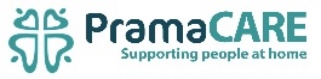 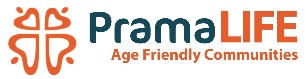 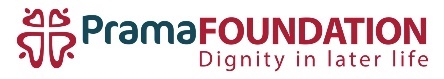 Volunteer Application PramaLIFE 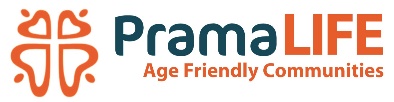 Title(Mr/Mrs/Miss/Other) Full NameAddressPost CodeHome Phone & MobileE-Mail AddressPlease circle your preferred method of contact           Email           Mobile           SMS           PostPlease circle your preferred method of contact           Email           Mobile           SMS           PostPlease tell us in which areas you are interested in volunteering – Please tell us in which areas you are interested in volunteering – Please tell us in which areas you are interested in volunteering –  Memory Lane Clubs Pop-in Groups Fundraising Befriending Carers’ Groups Charity Shops Driver* Admin Support Other (Please detail):Have you been on a taster session?  Yes/ No  If so, which group?Have you been on a taster session?  Yes/ No  If so, which group?Have you been on a taster session?  Yes/ No  If so, which group?NameRelationshipHome PhoneMobile PhoneE-Mail AddressReferee One Referee Two Name:Name:Address:Address:Post Code:Post Code:Telephone:Telephone:Mobile:Mobile:Email Address:Email Address:Relationship:Relationship:Length of time known:Length of time known: Yes No Prefer not to sayIf you have answered yes, please give details